 FEBIC – FEIRA BRASILEIRA DE INICIAÇÃO CIENTÍFICA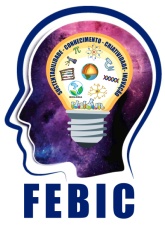 JARAGUÁ DO SUL - SANTA CATARINASUSTENTABILIDADE - CONHECIMENTO - CRIATIVIDADE - INOVAÇÃO  ANEXO 2MODELO SUGESTIVO DE PLANO DE PESQUISAData: ____ de ____________ de _______.INSTITUIÇÃO DE ENSINONome da Instituição:Cidade/ Estado/ País:TÍTULO DO PROJETO:ALUNOS PESQUISADORES (nomes completos):ANO/SÉRIEDATA DE NASCIMENTO1.2.3.ORIENTAÇÃO (nomes completos):Orientador:          Coorientador:ÁREA DO CONHECIMENTO(   ) Ciências Agrárias        (   ) Ciências Biológicas     (   ) Ciências da Saúde       (   ) Ciências Exatas e da terra(   ) Ciências Humanas(   ) Ciências Sociais(   ) Engenharia e suas aplicaçõesCATEGORIA:  (   ) CATEGORIA I – Estudantes da Educação Infantil (Pré I e Pré II)(   ) CATEGORIA II – Estudantes das séries iniciais do Ensino Fundamental (1º ao 5º ano)(   ) CATEGORIA III – Estudantes das séries finais do Ensino Fundamental (6º ao 9º ano)(   ) CATEGORIA IV – Estudantes do Ensino médio e/ou Profissionalizante concomitante ou estudantes que concluíram o Ensino Médio e que foram credenciados por outras feiras no ano de conclusão.(   ) CATEGORIA V – Estudantes do Ensino Técnico subsequente (pós-médio).(   ) CATEGORIA VI – Estudantes da Educação de Jovens e Adultos.(   )CATEGORIA VII – Estudantes do Ensino SuperiorPROBLEMA(S) DE PESQUISA (QUESTÃO ORIENTADORA)HIPÓTESE(S):JUSTIFICATIVA:OBJETIVO GERAL:OBJETIVOS ESPECÍFICOS:METODOLOGIA (procedimentos metodológicos):ESTADO DA ARTE (Resultados já alcançados):CRONOGRAMA DA PESQUISACRONOGRAMA DA PESQUISAData de início da pesquisaData de previsão de término da pesquisaTRÊS PRINCIPAIS REFERÊNCIAS:A PESQUISA FARÁ USO DE:A PESQUISA FARÁ USO DE:(     ) Agentes biológicos potencialmente perigosos(     ) Animais invertebrados                                   (     ) Animais vertebrados (     ) Equipamentos de alta periculosidade(     ) Materiais inflamáveis                                      (     ) Micro-organismos(     ) Plantas (vivas ou mortas)(     ) Seres humanos(     ) Substâncias tóxicas ou controladas(     ) Tecidos humanos ou de animaisPROCEDIMENTOS DE RISCO (SE HOUVER): Identifique os produtos químicos, atividades, equipamentos, materiais ou micro-organismos perigosos que serão utilizados.Identifique e justifique os riscos envolvidos aos participantes da pesquisa.Quais as precauções de segurança e procedimentos tomados para reduzir os riscos. A PESQUISA APRESENTA NECESSIDADE DE:(     ) Validação de questionário                                   (     ) Termo de consentimento livre e esclarecido(     ) Aprovação obrigatória por uma comissão de ética(     ) Outro documento. Qual: _____________________________________________(     ) Não há necessidade de documento específico.